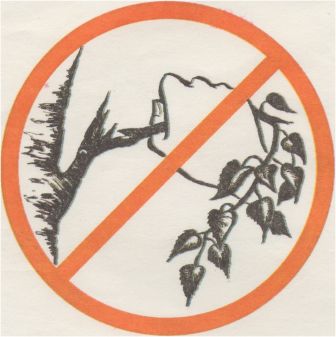 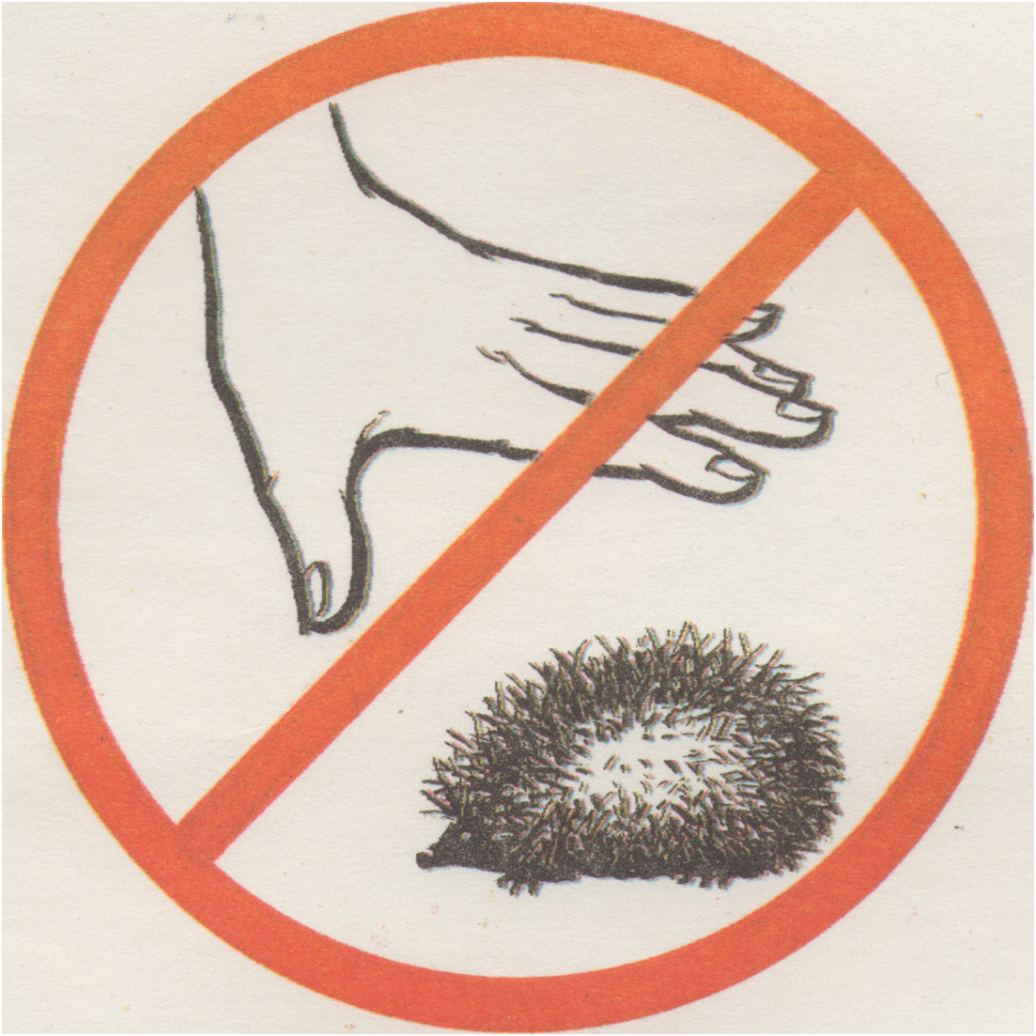 ммм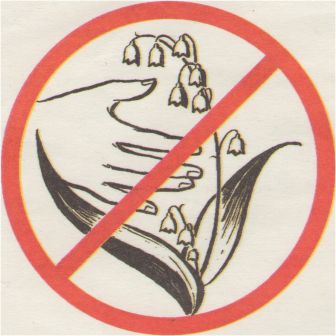 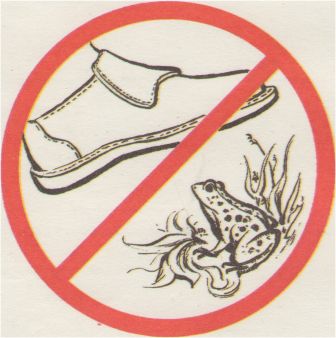 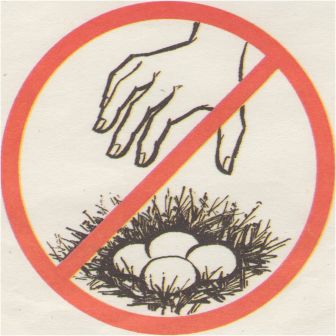 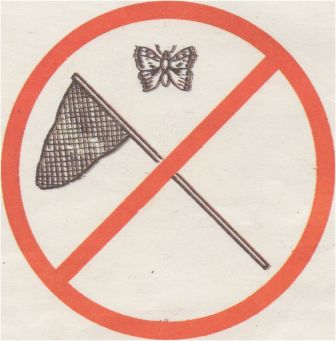 